FV provedl dne 6.9. kontroly hospodaření Školy, Školky a Obce, kde nebyly nalezeny žádné nedostatky.FV byl seznámen s plánem rozpočtu u Školy i Školky a jejich plněním na rok 2021. Seznámil se s pohledávkami Obce po splatnosti, stavech na účtech Obce, rozvahou a výkazem zisku a ztrát. FV byl seznámen s problémy, postupem prací na přivaděči vody, problémech s komunikacemi v katastru Psár obecně.FV nabízí náměty k řešení odpovědným:1) je třeba porovnat spotřebu energií dle projektové dokumentace se skutečností, zjistit příčiny rozdílů a navrhnout řešení, zvážit výměnu dodavatele elektřiny (snížení a zafixování ceny).2) jak je to s pojištěním budovy školy a školky (a dalších budov ve vlastnictví obce) - při poškození oken nebo fasády cizím zaviněním (nikoliv živly) - je řešeno? Pokud ne, kolik stojí připojištění?3) místo výměny rozbitého dvojskla řešit pořízením 3 ks oken (výrazná úspora prostředků na opravu) – již se řeší4) v ZŠ je třeba oddělit náklady na provoz kuchyně a školyZápisy jsou k dispozici na webu.       Ing. Antonín Rakpředseda finančního výboru Obec Psáry a Dolní Jirčany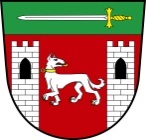 